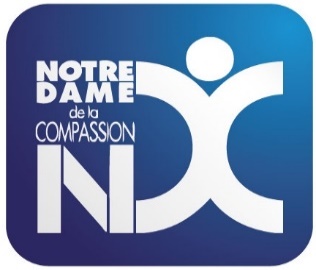 Responsable de vie scolaire du lycée général (600 élèves)Sous l'autorité du chef d'établissement, le responsable de vie scolaire assure au sein de l’établissement l’organisation et le bon déroulement des temps en classe et hors classe et veille au bon fonctionnement d'évènements particuliers dans l'établissement.Il assure en lien avec les responsables pédagogiques la planification et l’organisation des évaluations orales et écrites et les examens nationaux. Il participe au suivi des élèves sous l'angle vie scolaire, en lien étroit avec le chef d’établissement et les responsables pédagogiques de niveaux.Ces activités sont à réaliser dans un état d’esprit respectueux du caractère propre et en application du projet éducatif de l’établissement. Missions principalesOrganisation de la vie scolairePiloter l'organisation et le bon déroulement des temps en classe et hors classe. Piloter l’organisation des DST, des examens internes à l’établissement et des épreuves officielles.Assurer le bon fonctionnement d'évènements particuliers dans l'établissement : supervision des entrées et sorties, des absences et retards des élèves et de toute action qui relève de la vie quotidienne de l’élève dans l’établissement.Organiser et animer des réunions et commissions ayant trait à la vie scolaire, aménagement des emplois du temps, organisation des temps forts de l'année, organisation des temps d'animation pour les élèves. Proposer et organiser les projets d'animation à visée éducative en lien avec la direction.Assurer la mise en œuvre des aménagements des élèves à besoin particulier en lien avec les responsables pédagogiques de niveaux.Gestion de l’équipe de la vie scolaireManager et former l'équipe de vie scolaire pour assurer l’application du règlement intérieur dans l’esprit du projet éducatif.Mettre en place le planning prévisionnel du service, participer au recrutement du personnel du service éducatif.Relations élèves, parents et enseignants Participer au suivi des élèves sous l'angle vie scolaire, en lien étroit avec le chef d'établissement Rencontrer individuellement les élèves et les parents.Rendre compte aux responsables pédagogiques et au chef d’établissement du suivi des élèves et des contacts avec les familles.Proposer et organiser les projets d'animation à visée éducative en lien avec la direction et participer à la mise en œuvre des propositions pastorales.Etre le lien entre le BDL et la direction de l’établissementDévelopper une qualité de collaboration quotidienne avec l’ensemble des enseignants. Compétences requises Qualités personnellesDoté d'une autorité naturelle et soucieux de la croissance personnelle des jeunes, personne à l'écoute et au serviceOrganisé, dynamique, fiable et doté d'un esprit d'initiativeCapacité à communiquer avec jeunes et adultesVolonté de rendre compte et de collaborer avec les acteurs pédagogiquesMotivation pour l’éducation et le monde scolaire Compétences techniques : Bonne connaissance du secteur éducatif et très bon sens du relationnel avec les jeunes comme avec les adultes Compétences en animation d'équipes et en organisation administrative et logistiqueMaitrise des outils informatiques, et idéalement les outils de gestion scolaire et d'emploi du temps Charlemagne et EDTDiplôme et expérience souhaitésBac + 3 minimum avec formation cadre éducatif Expérience similaire de 3 ans minimumOrganisation du serviceResponsabilité de l’équipe des éducateursMerci d’adresser votre CV et lettre de motivation à l’attention du chef d’établissement par mail à l’adresse :  direction@ndcompassion.fr 